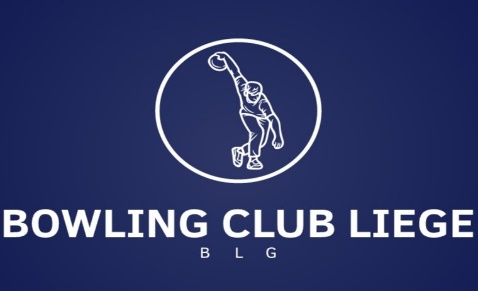 Inscription au club Bowling Liège Guillemins (BLG 087)Renseignements à fournir  (À rendre à un des membres du comité BLG ou par mail à blgbowling@hotmail.com) Nom : ………………………………………………………………………………………………………………………………..Prénom : ……………………………………………………………………………………………………………………………N° licence (si existant) : ……………………………Adresse complète : ……………………………………………………………………………………………………………Nationalité : ………………….                     Langue : ……………………….Date de naissance : ………………………………………N° GSM : ………………………………………Adresse émail : ………………………………………………………………………………………………Date : ………………………………………Signature : ……………………………………_____________________________________________________________________________Le Prix de la licence « L » est de 100€ et la « M » de 60€.Le versement est à effectuer sur le compte de notre club BLG BE05 0016 7125 9375 en mentionnant votre numéro de licence ainsi que votre nom.
Comité BLG :FonctionNom et PrénomGSMMailPrésidentAndré Henrotte0473 227 050andyhenrotte5@hotmail.frVice-présidentSergueï Milos0495 699 564sergemilos@gmail.comTrésorierJean-François Servais0476 511 153jfservais@gmail.comAdjoint trésorierLouis Voisin0495 507 634louis.voisin@teledisnet.beDirecteur sportifJohn Schmitz0498 973 508johnjohn2008@live.frSecrétaireJacques Jacob0477 925 219jacquesjacob1503@gmail.com